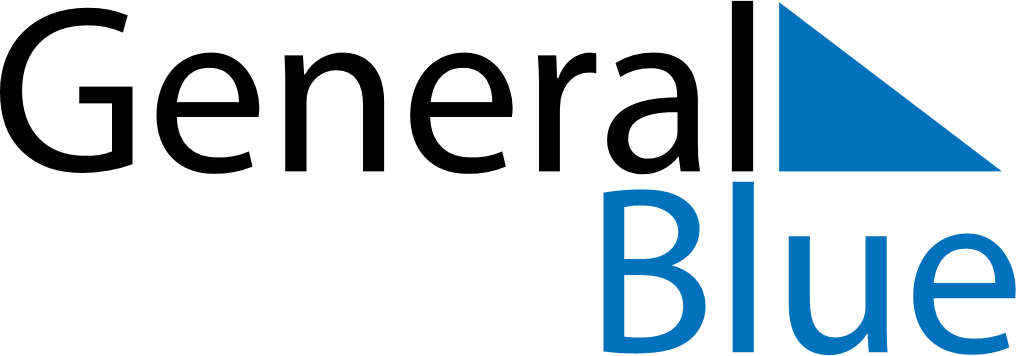 April 2024April 2024April 2024April 2024April 2024April 2024Sisimiut, GreenlandSisimiut, GreenlandSisimiut, GreenlandSisimiut, GreenlandSisimiut, GreenlandSisimiut, GreenlandSunday Monday Tuesday Wednesday Thursday Friday Saturday 1 2 3 4 5 6 Sunrise: 7:45 AM Sunset: 9:31 PM Daylight: 13 hours and 45 minutes. Sunrise: 7:41 AM Sunset: 9:34 PM Daylight: 13 hours and 53 minutes. Sunrise: 7:37 AM Sunset: 9:38 PM Daylight: 14 hours and 0 minutes. Sunrise: 7:33 AM Sunset: 9:41 PM Daylight: 14 hours and 8 minutes. Sunrise: 7:29 AM Sunset: 9:45 PM Daylight: 14 hours and 15 minutes. Sunrise: 7:25 AM Sunset: 9:48 PM Daylight: 14 hours and 23 minutes. 7 8 9 10 11 12 13 Sunrise: 7:21 AM Sunset: 9:52 PM Daylight: 14 hours and 30 minutes. Sunrise: 7:17 AM Sunset: 9:55 PM Daylight: 14 hours and 38 minutes. Sunrise: 7:13 AM Sunset: 9:59 PM Daylight: 14 hours and 45 minutes. Sunrise: 7:09 AM Sunset: 10:02 PM Daylight: 14 hours and 53 minutes. Sunrise: 7:05 AM Sunset: 10:06 PM Daylight: 15 hours and 1 minute. Sunrise: 7:01 AM Sunset: 10:09 PM Daylight: 15 hours and 8 minutes. Sunrise: 6:56 AM Sunset: 10:13 PM Daylight: 15 hours and 16 minutes. 14 15 16 17 18 19 20 Sunrise: 6:52 AM Sunset: 10:17 PM Daylight: 15 hours and 24 minutes. Sunrise: 6:48 AM Sunset: 10:20 PM Daylight: 15 hours and 32 minutes. Sunrise: 6:44 AM Sunset: 10:24 PM Daylight: 15 hours and 39 minutes. Sunrise: 6:40 AM Sunset: 10:28 PM Daylight: 15 hours and 47 minutes. Sunrise: 6:36 AM Sunset: 10:31 PM Daylight: 15 hours and 55 minutes. Sunrise: 6:32 AM Sunset: 10:35 PM Daylight: 16 hours and 3 minutes. Sunrise: 6:28 AM Sunset: 10:39 PM Daylight: 16 hours and 11 minutes. 21 22 23 24 25 26 27 Sunrise: 6:23 AM Sunset: 10:42 PM Daylight: 16 hours and 18 minutes. Sunrise: 6:19 AM Sunset: 10:46 PM Daylight: 16 hours and 26 minutes. Sunrise: 6:15 AM Sunset: 10:50 PM Daylight: 16 hours and 34 minutes. Sunrise: 6:11 AM Sunset: 10:54 PM Daylight: 16 hours and 42 minutes. Sunrise: 6:07 AM Sunset: 10:58 PM Daylight: 16 hours and 50 minutes. Sunrise: 6:03 AM Sunset: 11:01 PM Daylight: 16 hours and 58 minutes. Sunrise: 5:58 AM Sunset: 11:05 PM Daylight: 17 hours and 6 minutes. 28 29 30 Sunrise: 5:54 AM Sunset: 11:09 PM Daylight: 17 hours and 15 minutes. Sunrise: 5:50 AM Sunset: 11:13 PM Daylight: 17 hours and 23 minutes. Sunrise: 5:46 AM Sunset: 11:17 PM Daylight: 17 hours and 31 minutes. 